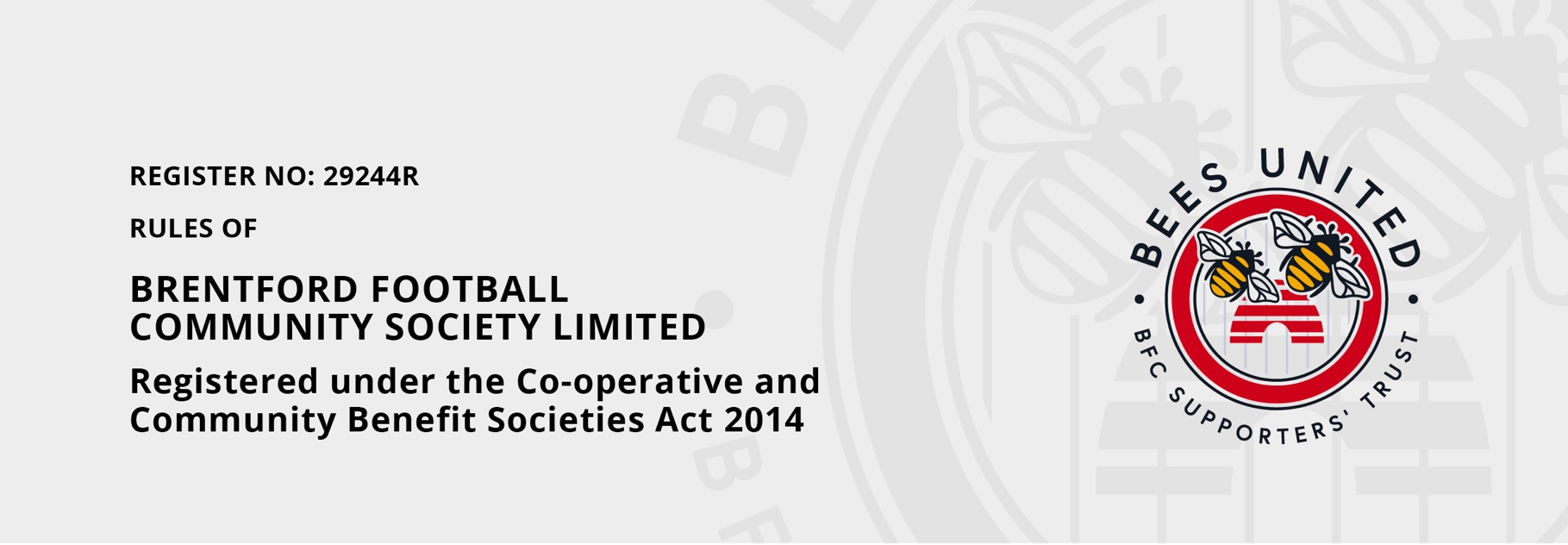 NAMES AND DEFINITIONSThe name of the Society is to be Brentford Football Community Society Limited and it is called “the Society” in the rest of these Rules.  Brentford FC is called “the Club” and the London Boroughs of Hounslow, Ealing, and Richmond called “the Area”COMMUNITY BENEFIT PURPOSEThe Society’s purpose is to be the vehicle through which a healthy, balanced and constructive relationship with the Club and its supporters and the communities it serves is encouraged and maintained. The business of the Society is to be conducted for the benefit of the community served by the club and not for the profit of its membersOBJECTSThe Society’s objects are, either itself or through a subsidiary company or society trading for the benefit of the community and acting under its control:To safeguard the Club so that it has a stable and sustainable future as a professional football club and is a club which its supporters can continue to call their own To do everything to preserve the power the Society has to appoint a director on the board of the Club and as a special shareholder in the Club, to veto the sale of the Lionel Road ground if the sale does not meet the following requirements specified in the Brentford Football Club Ltd. Articles of Association:i. It is a stadium authorised to host professional football with 20,000 (or greater) capacity of which 75% must be seated and all must be coveredii. It is in one of the 3 local boroughs (Hounslow, Ealing and Richmondiii. The quality of facilities is, overall, as good as or better than the stadium being leftiv. The Club has a freehold or long term (99 years or more) leasehold (at no more than nominal rent) ownership of the stadium To strengthen the bonds between the Club, its supporters, the local community and the fan base, Brentford FC Community Sports Trust and the community which it serves To provide the Club’s board members and senior executives with oversight and advice on relations with supporter groupsTo encourage and promote the principles of supporter representation on the board of any company owning or controlling the Club To encourage an interest in the heritage and values of the Club and specifically the role the Society and supporter activismTo provide information to members and to conduct the affairs of the Society in accessible and appropriate ways To be a fully inclusive organisation welcoming all expressions of age, disability, gender reassignment, marriage and civil partnership, pregnancy and maternity, race, religion or belief, sex, sexual orientation as specified in the Equality Act 2010 and shall include reference to any statutory re-enactment and/or modificationPOWERSThe Society may achieve these objects in whole or in part through an interest or interests in companies or societies provided that the objects of the companies or societies are consistent with the Society’s objects.  In particular the Society may acquire an interest in the Club or any limited company owning or controlling the Club either itself or through a subsidiaryIn order to achieve its objects, the Society may either itself or through a subsidiary company or society acting under its control:Buy, sell and lease propertyBorrowGrant security over its property and assetsEstablish promote and maintain for the purposes of the Society any lawful fund raising schemeHold and exercise proxies for shares in any limited company owning or company owning or controlling the Club either itself or through a subsidiary;Award pensions, allowances, gratuities and bonuses to past and present employees (including their dependants and people connected with them) of:The SocietyAny predecessor of the Society andAny subsidiary company or society of the SocietySet up and maintain itself or with others trusts funds or schemes (whether contributory or non-contributory) intended to provide pension or other benefits for the people referred to in Rule 5fSo far as permitted by these Rules indemnify or take out and maintain insurance for the benefit of people who are or wereMembers of the Society Board orOfficers orEmployees orTrustees of a pension fundof the Society or any subsidiary company or society of the Society against any liability which they may have as a result of their involvement with the Society or its subsidiariesSo far as permitted by these Rules take out and maintain insurance again any risks to which the Society may be exposedPromote means to give supporters greater opportunity to invest in the ClubCreate an Executive Board and delegate powers and responsibilities to itCreate and remove and delegate powers and responsibilities to an Executive Board and to any Board committee and the Society Board will:i. Decide the membershipii. Appoint a Chairiii. Lay down and amend any procedures to be adopted (including the quorum)iv. Record the scope and authorityv. Delegate to the Chair of each any appropriate budgets where deemed necessaryDo anything else which is necessary or expedient to achieve its objectsAPPLICATION OF PROFITSThe profits of surpluses of the Society are not to be distributed either directly or indirectly in any way whatsoever among members of the Society but shall be appliedTo maintain prudent reservesOn expenditure to achieve the Society’s objectsMEMBERSHIPTo become a member an individual must provide a unique email identified solely to them together with their first and family name Membership is open to any person, firm or body who or which agrees to be bound by these rules and:Is a supporter of the Club orHas an interest in the game of football in the areaEvery member holds one shareThe Society Board will publish online a form of application for membership. The Society Board may ask Members to pay a subscription and/or a joining feeThe Society Board will have power to offer honorary status with or without payment or subscription to corporate, unincorporated or civic bodies or firms, or individuals which support the aims of the Society but they will be deemed not to hold a fully paid up share (or equivalent).  Any body or firm within the provisions of this rule may appoint and revoke such appointment, an individual as its deputyAny appointment of this nature of a deputy shall be notified to the Secretary of the Society.Honorary members may neither vote nor hold a share nor can they be asked for any subscriptionThe board has the discretion to revoke any honorary member statusA person under the age of 16, with a unique email address as specified in rule 7, may be admitted as a member of the Society but may not be an officer SHARESNo member may hold more than one share either individually or jointlyThe shares of the Society have the nominal value of £1 each and may not be transferred or withdrawnIf a member ceases to be a member, the share registered in the name of that member is to be cancelled and the amount subscribed for the share is to become the property of the SocietyShares do not carry any right to interest, dividend or bonusREMOVAL OF MEMBERSA member or honorary member shall cease that status if they satisfy one or more of the following:Fail after written demand to pay their annual subscription if enactedDie (in the case of the individual)Cease to exist (in the case of a body corporate, an unincorporated or civic, body or a firm)Are not the holder of a fully paid up share in the case of a full member;Are expelled under these Rules orWithdraw from membership by giving notice to Bees UnitedA member may be expelled from the Society, following a complaint to the Board, by a resolution of the Board and the following procedure will be adopted:Any complaint must be made in writing (or on email) by a member or members collectively, to the Board, with the allegation that the member in question has acted in a way detrimental to the interests of the Society and should no longer be a member of the Societyi) The complainant(s) will provide evidence of their complaint to the board and the board will agenda the issue for the next board meeting or schedule a special board meeting to consider the issueii) The board will give consideration to  the complaint and reach a decision on the merits of the complaint and on the evidence providedIf the board considers the complaint has merit then the following shall apply:Following consideration of the response by the member the Board will make arrangements as soon as possible to reach a decision which will be communicated to the member(s) by the Chairman, or by any other Board member as the board may see fit  If the Board considers the issue is without merit a right of appeal exists subject to the provisions of rule 84 A person expelled from membership will cease to be a member immediately following the communication to the member of the decision by the BoardA right of appeal under arbitration, exists subject to the provisions of rule 84       No person who has been expelled from membership is to be re-admitted except as a result of a decision made by the Board, at a board meetingIf it transpires that a member has in any way been found by the Board, to have discriminated against any person as set out in Rule 3.h., or if the board feels a member has not acted in the interests of the society, or against the objects of the society as stated in rule 3, then the Board shall have the discretion to remove that person as a memberRule 18.g. shall not operate so as to exclude the right of appeal under rule 19.e.ORGANISATIONThe powers of the Society are to be exercised by the members and the Society Board in accordance with these Rules.RIGHTS AND POWERS OF MEMBERSThe members have the rights and powers available to them under the law relating to Community Benefit Societies and are to decide in particular the issues specifically reserved to them by these RulesThe members may by a resolution carried by a simple majority of the members voting at an AGM or SGM but not otherwise give directions to the Society Board.  The following provisions apply to any directions givenAny direction mustBe consistent with these Rules and with the Society’s contractual, statutory and other legal obligations andNot affect the powers and responsibilities of the Society Board under Rule 23Any person who deals with the Society in good faith and is not aware that a direction has been given may deal with the Society on the basis that no direction has been givenThe functions of the AGM shall include:ReceivingThe revenue account and balance sheet for the previous financial year andA report on the Society’s performance in the previous yearAppointingFinancial auditorsAuditors of any other aspect of the performance of the SocietyElecting officers of the SocietyConsidering and voting on any resolutions submitted by the Society Board or by members of which notice has been duly givenDUTIES AND POWERS OF SOCIETY BOARDThe Society Board is to ensure that the business of the Society is conducted in accordance with these Rules and with the interests of the community. The Society Board:May exercise all the Society’s powers which are not required by these Rules or by statute to be exercised by the Society in an AGM or SGMMay call upon the Secretary to report or procure a report in writing upon any aspect of the affairs of the SocietyShall determine from time to time the categories of transaction which require the approval of the Society BoardSECRETARYThe Society is to have a Secretary whose functions will includeActing as Secretary to the Society BoardArranging and attending all member meetings of the Society and keeping the minutes:i. Maintain a checklist for the AGM and all member meetingsKeeping the register of members and other registers required to be kept by these RulesMonitoring the conduct of the Society’s affairs to ensure that it is conducted in accordance with these Rules and any lawful or regulatory requirementsArranging for members of the Society Board to obtain independent legal, accounting tax or other professional advice if they consider it appropriatePublishing to members in an appropriate form information which they should have about the affairs of the SocietyPreparing and sending all returns and submissions, in a timely fashion, as required to be made, to the Registrar, currently the FCADealing with all correspondence and "arrangements" for BUi. Make, maintain and review any arrangements or contracts or contracts of insurance as the Board may requireii. Make, maintain and review any arrangements or contracts for any required compliance as the Board or any external body, may requireMake, maintain and review any arrangements or contracts for any maintenance of media used by BU for communications purposes or as may be required to facilitate board meetingsMaintain and update a board responsibilities statement or policyMaintain records of all Society documentationEnsure the board acts in a timely fashion on any notified requirements such as actions from meetingsMaintain any memberships and subscriptions related to our registered status such as but not exclusively, the Football Supporters AssociationAny function or responsibility listed above may be delegated to another Board member or Board committee at the discretion of the Chair unless that function is allocated to the Secretary by statutory or regulatory requirements 
GENERAL MEETINGS AND PROXY VOTESThe Society will hold an AGM within nine months of the end of each financial yearAll other meetings open to all Society members  are called special general meetings (SGM) and are to be convened by the Secretary:By order of the Society Board orIf a written requisition signed (except where these Rules say otherwise) by not less than 20 members or 10% of the membership, whichever is the higher, is delivered or sent on email to the Society’s registered office.  The requisition must state the purpose for which the meeting is to be convened.  If the Secretary is not within the United Kingdom or is unwilling to convene an SGM any Society Board member may call an SGMThe board will review if the purpose of any such meeting requested is inconsistent with the objects of the society or may be in any way frivolous or vexatiousAn SGM called in response to a members’ requisition must be held within 28 days of the date on which the requisition is delivered to the registered office.  The meeting is not to transact any business other than that set out in the requisition and the notice convening the meetingNotice of a meeting will specify if the meeting is an AGM or SGM and will be given on email at least 14 days beforehand to all members, the Board and the auditors, specifying the business of the meeting, the time, date and location, including any access codes or joining instructions:The meeting location will include meetings held in person or held online and may include using remote surveys to gain information for use by the Society board including holding votes remotelyOther meeting notifications may be made on any of the Society's media or any other mediumThe Chair of the Society Board shall preside at all general meetings of the Society. If the Chair cannot attend, the Society Board members present shall elect one of their number to be Chair of the meeting unless only one Society Board member is present then they shall be Chair. If no Society board member can preside as Chair within fifteen minutes after the time appointed for starting, the members present and entitled to vote shall choose one of their number to be ChairIt is the responsibility of the Board to ensure safety at any meeting including adherence to any rules applicable to premises usedFor any meeting to start a quorum must be present, in person or virtually:Except where these Rules say otherwise a quorum is the lower of 20 members or 10% of the members entitled to vote at the meeting:See Rules 63, 64 and 65At the designated start time the Chair will decide if the meeting is quorate and announce the start of the meeting:If the meeting was convened on a requisition of the members and is not quorate it is to be dissolvedIn any other cases, if the meeting is not quorate, it shall be adjourned by the ChairSubject to these Rules and to any Act of Parliament, a resolution put to the vote at a (AGM/SGM) meeting shall, be decided by a vote in person or virtually or by proxyOn a show of hands or as part of an online process, every member present in person and virtually, and on a poll or by proxy, is to have one vote except the Chair. In the case of an equality of votes the Chair of the meeting is to have casting voteUnless a poll is demanded, the result of any vote will be declared by the Chair and recorded in the minutes and this will be conclusive evidence of the result of the voteUnless these Rules or an Act of Parliament say otherwise, all resolutions are to be decided by a simple majority of the votes castA poll may be directed at the discretion of the Chair as a result of issues raised in the meetingA proxy is to be appointed as follows:By email to the Society or by letter to its registered address or in any other form which the Board may specifyUnder the hand of the appointer or of their attorney duly authorised in writing; andThe appointment email or letter must reach the Society at its registered office or email address not less than seven clear days before the day fixed for the meeting at which the proxy is authorised to vote.  Where the appointment document is exercised by an attorney on behalf of the appointor the authority under which it is executed or a copy of such authority certified notarially or in some other way approved by the Society Board is to be lodged with the appointment documentThe following also applies to proxyNo persons other than the Chair of the meeting can act as proxy for more than 3 membersAny questions as to the validity of a proxy will be determined by the Chair of the meeting, whose decision is finalA proxy must be a full member of the SocietyA vote given or poll demanded by proxy, shall be valid unless notice of termination of the authority is received by the Society at the registered office or at any other place at which the instrument of proxy was duly deposited before the commencement of the meeting or adjourned meeting at which the vote is given or the poll demandedNo objection shall be raised to the qualification of any voter except at the meeting or adjourned meeting at which the vote objected to is tendered.  Any objection made in due time about any vote whether tendered personally or by proxy is to be determined by the Chair of the meeting, whose decision is to be final.  Every vote not disallowed at the meeting will be validCONSTITUTION OF SOCIETY BOARDThe Society Board is to have not less than 6 and not more than 15 members and shall be made up as follows:No fewer than 6 members of the Society Board or such higher number as shall be required so that elected members of the Board are in a majority over co-opted members will be elected by the members in accordance with such arrangements as shall be determined by the Society board.  If the number of elected members falls below 9, the Society Board will make provision for an election to be held within 13 months at which sufficient vacancies will be offered for election so as to increase the number of elected members back to 9 membersAdditional members may be co-opted by the Society Board.Members of the Society Board will serve for a 3 year period. Co-opted Society Board members may be re-appointed for a further period subject to these RulesMembers of the Society Board will not receive any payment for serving on the Society Board.No person can be a member of the Society Board who:Has been a member of the Society Board for 12 consecutive yearsHas been declared bankrupt or has in place a composition with their creditorsIs subject to a disqualification order made under the Company Directors Disqualification ActHas been convicted on indictment for an offence (other than a spent conviction as defined by the Rehabilitation of Offender’s Act 1974)Fails to abide by any rules for the conduct of elections made by the Society BoardFails to sign a “Declaration of Interest” in accordance with the Society Board’s Conflict of Interest PolicyFails to agree to be bound by the Board Membership policyIs an employee of the Club or an ownership company and any subsidiariesAny member of the Society Board who:Ceases to comply with the criteria set out in these Rules orCeases to be a member of the Society orResigns is to vacate the office of Society Board memberAny member of the Society who fails without good cause:To attend 3 consecutive Society Board meetingsTo participate in board training is to vacate the office of Society Board member if required to do so by a majority of the other Society Board membersCasual vacancies arising amongst the members of the Society Board elected by the members will be dealt with as followsIf a vacancy caused by retirement or removal is not filled at the meeting at which they retire or are removed, the vacancy may be filled by the Society BoardA vacancy occurring by death or resignation may be filled by the Society BoardIn each case the member appointed to fill the vacancy is to retire at the next annual general meeting and the Society Board will make provision for an election to be held.  For the avoidance of doubt the retiring member may stand for re-election at the meeting at which they retire subject to rule 36A Society Board member may be removed from office by a resolution carried by the votes of net less than two-thirds of the members present in person or by proxy and voting on a poll at an annual or special general election of the Society of which notice has been duly given.  A Society Board member may be suspended from office by a resolution of the other members of the Society Board on the grounds of conduct detrimental to the interests of the Society subject to such Society Board member having been provided with a fair opportunity to be heard.  Such suspension shall be for a period not exceeding 4 monthsIf at any time and for any reason after the first AGM  the number of members of the Society Board shall drop below 6 the remaining Society Board members may act but only for the purpose of filling vacancies or calling an AGM or SGMSOCIETY BOARD MEETINGSThe Society Board will elect a Chair from amongst its elected members and will meet at least 4 times in every calendar year at such times and places as they think fit.  Seven clear days’ notice of the date and the place of each meeting is to be given in writing by the Secretary to all members of the Society Board.  50% of Society Board members including at least four members of the Society Board elected by the members or such high number as the Society Board may determine will form a quorum.  A Society Board meeting may be called by shorter notice if it is so agreed by all the Society Board members entitled to attend and vote at the meetingMeetings of the Society Board may be called either by the Secretary, or by a notice in writing given to the Secretary by the Chair of the Society Board, or by two Society Board members who are not both elected by the members of the Society or both co-opted Board members, specifying the business to be discussed.  The Secretary is to communicate every such notice to all Society Board members as soon as possible and the meeting is to be held at a venue decided by the Secretary not earlier than seven days and not later than fourteen days after the receipt by the Secretary of the notice.  Should the Secretary fail to convene the meeting, the Chair or the two Society Board members who have given the notice in writing may call the meeting.  No business is to be done at the meeting other than the business specified in the noticeThe Society Board may agree that its members can participate in its meetings by telephone, video or computer link.  Participation in a meeting in this manner shall be deemed to constitute presence in person at the meetingThe Society Board may appoint specialist advisors to advise on any issue and may invite them to attend and speak (but not vote) at meetings of the Society BoardSubject to the following provisions of this Rule, questions arising at a Society Board meeting shall be decided by a majority of votes.  In case of an equality of votes at a Society Board meeting the Chair shall have a casting vote.  No resolution may be passed if it does not have the support of one or more members of the Society Board elected by the membersSave for the exceptions referred to below, no Society Board member is to have any material financial interest personally or as a member of a firm or company or as a director or other officer of a business trading for profit or in any other club way whatsoever in any contract or other transaction with the Society, the Club or any subsidiary of the Society of Club.  For the purposes of this rule, an interest of a person who is connected with a Society Board member shall be treated as an interest of the Society Board member.  The exceptions are that Society Board members may:Buy tickets or season tickets for football matches and use the facilities of any football club in which the Society is interestedBe paid expenses including travelling expensesDeclare an interest in a particular contract or issue andNot be present except with the permission of the Society Board in any discussion of the contract or issueNot vote on the contract or issue (and if by inadvertence they do remain and vote, their vote is not to be counted)Any member of the Society Board who discloses a financial interest as described in the preceding Rule may be asked to vacate their office either for a period or permanently if requested so to do by a majority of the remaining members of the Society Board unless the board agrees to accept and manage the conflict. Any member of the Society Board who fails to disclose any interest required to be disclosed under the preceding Rule must permanently vacate their office if required to do so by a majority of the remaining Society Board membersFINANCIAL AUDITThe members shall vote annually, as allowed by the Deregulation (Industrial and Provident Societies) Order 1996, at the AGM, to have when necessary in law, or where the membership requires, an audit carried out by a registered auditor, or an audit carried out by two or more lay auditors, or a report carried out by a registered auditor, or un-audited accounts, where the conditions for such existIf the membership vote for unaudited accounts, the Society’s income/expenditure ledger shall be scrutinised by the Secretary and Society Board members only and signed, as a true record, by the Secretary and two Society Board members or such other number as may be required by legislation.  An income/expenditure account will be prepared to present to the Society’s members at each AGM:If the membership vote for audited accounts, the Society Board is to lay a revenue account and balance sheet duly audited and signed by the auditor an incorporating the report of the auditor thereon before each AGM, accompanied by a report by the Society Board on the position of the affairs of the Society Board meeting at which the report is adoptedIf a full audit or a report is required, a person who is a qualified auditor under Section 83(1) and 91 of the Co-operative and Community Benefit Societies Act 2014 shall be appointed.  The qualified or lay auditors, if so appointed, shall not be officers or servants of the Society and nor shall they be partners or, or in the employment of, or employ, an officer or servant of the SocietyIf an audit is required a qualified auditor must be appointed to audit the Society’s accounts and a balance sheet for each financial year.  In this rule “qualified auditor” means a person who is a qualified auditor under Sections 83(1) and 91 of the Co-operative and Community Benefit Societies Act 2014 and Section 25 of the Companies Act 1989The auditor shall, in accordance with Section 87(2) of the Co-operative and Community Benefit Societies Act 2014, make a report to the Society on the accounts examined by them and on the revenue account or accounts and the balance sheet of the Society for the year in questionNone of the following persons is to be appointed as auditor of the SocietyAn officer or servant of the Society orA person who is a partner or close relative of or in the employment of or who employs an officer or servant of the SocietySave as provided in this Rule every appointment of an auditor is to be made by resolution of an AGM.  The exceptions areThe first appointment of an auditor is to be made within three months of the registration of the Society and is to be made by the Society Board if no general meeting of the Society is held within that timeThe Society Board may appoint an auditor to fill any casual vacancy occurring between meetings of the SocietyAn auditor appointed to audit the accounts and balance sheet of the Society for the preceding year of account (whether by an AGM or SGM or by the Society Board) is to be re-appointed as auditor of the Society for the current year of account (whether or not any resolution expressly re-appointing them has been passed) unless:A resolution has been passed at an AGM or SGM of the Society appointing somebody instead of them or providing expressly that they are not be re-appointed orThey have given to the Society notice in writing of their unwillingness to be re-appointed orThey are not permitted by these Rules to be the auditor orThey have ceased to act as auditor of the Society by reason of incapacityproper notice of an intended resolution to appoint another person in their place has been given but the resolution cannot be proceeded with because of the death or incapacity of that other personA resolution at an AGM or SGM of the SocietyAppointing another person as auditor in place of a retiring auditor orProviding expressly that a retiring auditor is to not be re-appointedwill not be effective unless notice of the intention to move it has been given to the Society not less than twenty-eight days before the meeting at which it is to be moved.  If such notice is given the following procedure will be adoptedThe Society will send a copy of the notice to the retiring auditorIf it is practicable to do so the Society will give notice of the intended resolution to its members with the notice of the meetingIf that is not practicable, the Society will publish details of the notice by advertisement not less than seven days before the meeting in a newspaper circulating in the area in which the Society conducts its businessIf the retiring auditor makes any representations in writing to the Society in response to the notice or notifies the Society that they intend to make such representations, the Society will notify the members as required by Section 95 of the Co-operative and Community Benefit Societies Act 2014PERFORMANCE AUDITAn AGM or SGM may require the Society Board to appoint appropriate people to act as auditors of the achievement by the Society of its objects or any aspect of the Society’s performance of its obligations under these RulesANNUAL RETURNSThe Society will make an annual return to the Registrar as required by the ActThe Society will supply a copy of the last annual return with all supporting documents to any member on request and without chargeAMENDMENTS TO RULESUnless these Rules say otherwise any Rule may be altered or rescinded, or any new rule may be made, by resolution of at least two thirds of these members who vote in person or by proxy at an AGM or SGM.  No change to these Rules shall be valid until registered with the FCAThe following Rules may only be changed by a majority of at least three quarters of the members who vote in person or by proxy at an AGM or SGM:Rules 1-6, 7 and 8 inclusiveThis RuleRules 20, 23, 26, 27, 37, 63 and 64Rule 70In the case of this Rule, Rule 6 and Rule 70 the quorum at an AGM or SGM called to consider a resolution to amend shall be not less than one half of the members entitled to vote at the meeting if the Society has up to 200 members when the meeting is called; not less than one third of the members entitled to vote at the meeting if the Society has more than 200 but less fewer than 1000 members when the meeting is called and not less than one quarter of the members entitled to vote at the meeting if the Society has more than 1001 members when the meeting is calledIn the case of Rules, 1, 2 ,3, 5, 6, 7, 8, 20, 23, 26, 27, 37, 64, the quorum at any general (AGM or SGM) meeting to consider a resolution to amend shall be the lower of 100 members or 10% of the members entitled to vote at the meetingCHANGES TO THE CONSTITUTIONThe Act provides that the Society may by special resolutions:Amalgamate with another society or a company registered under the Companies ActsTransfer its engagements to another society or a company registered under the Companies ActsConvert itself into a company registered under the Companies ActsThe quorum at an AGM or SGM called to consider such a resolution shall be 50% of the members entitled to attend and vote at the meeting unless the resolution proposes an amalgamation with or transfer of engagements to another Community Benefit Society trading for the benefit of the community and having provisions in its rules substantially identical to Rule 6, Rule 70 and this RuleINVESTMENT AND BORROWINGThe funds of the Society may, to the extent permitted by the law for the time being in force and with the authority of the Society Board, be invested:In the shares of any company or societyIn any manner expressly authorised by the Actbut are not to be invested otherwiseThe Society may borrow money on such terms as the Society Board shall authoriseA duly appointed receiver or manager of the whole or part of the Society’s property may assume such powers of the Society Board as he or she considers necessary to carry out his or her duties under the instrument of appointmentDISSOLUTIONThe Society may be dissolved by the consent of three-quarters of the members who sign an instrument of dissolution in the form provided by Treasury Regulations or by winding-up in the manner provided by the ActIf on the winding up or dissolution of the Society there remains, after the satisfaction of all its debts and liabilities any property whatsoever the same is to be transferred to:A sporting charity or sporting charities operating in the Area; and/orOne of more societies established for the benefit of the community operating in the Area; and/orOne or more societies established for the benefit of the communityin each case as determined by the members at a meeting called to decide the issue.  Nothing belonging to the Society shall be transferred to any other society unless that society has in its rules a rule substantially in the terms of this RuleINDEMNITYOfficers are entitled to be reimbursed by the Society against all costs, losses and expenses which they may reasonably incur in discharge of their duties, including travelling expenses, and the amount for which such indemnity is provided will immediately attach as a charge on the property of the SocietyMISCELLANEOUS ADMINISTRATIVE PROVISIONSAnything done in good faith by any meeting of the Society Board shall be valid, notwithstanding that it is afterwards discovered that there was any defect in the appointment of any board member of board members or that any one or more of them were disqualified and shall be as valid as if every board member had been duly appointed and was duly qualified to serveThe Society will not be entitled to rely against other persons on any alteration in its Rules if the alteration had not been registered at the material time and is not shown by the Society to have been known at that time to the person concernedMinutes of every general meeting, of every meeting of the Society and all Boards and other committees of the Society Board are to be taken and retained. Minutes of meetings will be read at the next meeting and signed by the Chair of that meeting. The signed minutes will be conclusive evidence of the events of the meeting The Society’s registered office is Brentford Football Community Society Limited “Bees United”, 6th Floor, 27 Great West Road, Brentford, Middlesex, TW8 9BW.  The Society is to keep at its registered office:a register in which the Secretary is to enter the following particularsThe names and addresses of the membersDetails of the share held by each member and of the amount paid or agreed to be considered as paid for that shareA statement of other property in the Society whether in loans or loan stock held by each memberThe date at which each person was entered in the register as a member and the date at which any person ceased to be a memberDetails of any deputy appointed by any body or firmThe names and addresses of the members of the Society with the offices held by them and the dates on which they assumed officeA duplicate register in which the Secretary is to enter all the particulars in the original register of members other than those referred to in (a) (ii) and (iii) aboveA register of the holders of loan stock in which the Secretary is to enter such particulars as the Society Board direct and register all transfers of loan stockA register in which the Secretary is to enter such particulars of all mortgages and charges on land of the Society and the Society Board directs
Subject to the provisions of the Data Protection Act the registers to be maintained by the Society may be kept in electronic formThe inclusion or omission of the name of any person from the original register of members shall in the absence of evidence to the contrary, be conclusive evidence that such person is or is not a member of the SocietyThe Society is to keep proper books of account with respect to its transactions and to its assets and liabilities in accordance with Section 75(1) of the Co-operative and Community Benefit Societies Act 2014Members are entitled to inspect:Their own accountThe duplicate registerat the registered office at any reasonable timeThe Secretary is to deliver a copy of these Rules to every person on demand on payment of an amount fixed by the Society Board subject to the statutory maximumNotice of any change in the address of the registered office is to be sent by the Secretary to the Financial Services Authority in the form prescribed by Treasury Regulations within fourteen days of the changeThe registered name of the Society is to be displayed on the outside of the registered office and every other office or place in which the business of the Society is carried on.  The registered name of the Society is also to be mentioned in legible characters in allBusiness letters, notices, advertisements and other official publicationsBill of exchange, promissory notes, endorsements, cheques and orders for money or goods purporting to be signed by or on behalf of the SocietyBills, invoices, receipts and letters of credit of the SocietyThe Society is registered under the Co-operative and Community Benefit Societies Act 2014 (referred to as “the Act” in these Rules).  Any references to the Act include reference to any statutory re-enactment and/or modification.  Any reference to the Financial Conduct Authority includes reference to the statutory successor carrying on the relevant function.DISPUTESEvery unresolved dispute, or a request for an appeal, which arises out of these Rules between the Society andA member orAny person aggrieved who has ceased to be a member within the six months prior to the date of the dispute orAny person claiming through such member or person aggrieved orAny person bringing a claim under the rules of the Society or An officer of the Societyis to be submitted to an arbitrator agreed by the parties and if the arbitrator is willing to provide their service, they will be asked to provide an estimate of their fees:Any persons bringing a dispute under this rule, must deposit with the Society the sum of the greater of £350+ VAT or half the estimated costs of arbitration, which amount shall be matched by the SocietyAny persons bringing a dispute to arbitration under this rule will agree to bear 50% of the full costs of the arbitration process but if the arbitrator finds in favour of the person then BU shall then bear the full costs of the processThe arbitrator’s decision will be binding and conclusive on all partiesBEES UNITED is the trading name of the Brentford Football Community Society Limited